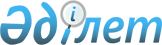 Об утверждении Правил уплаты туристского взноса для иностранцев
					
			Утративший силу
			
			
		
					Постановление Правительства Республики Казахстан от 5 ноября 2021 года № 787. Утратило силу постановлением Правительства Республики Казахстан от 1 сентября 2023 года № 752.
      Сноска. Утратило силу постановлением Правительства РК от 01.09.2023 № 752 (вводится в действие по истечении десяти календарных дней после дня его первого официального опубликования).
      Примечание ИЗПИ!Вводится в действие с 01.01.2022.
      В соответствии с подпунктом 10-4) статьи 10 Закона Республики Казахстан "О туристской деятельности в Республике Казахстан" Правительство Республики Казахстан ПОСТАНОВЛЯЕТ:
      1. Утвердить прилагаемые Правила уплаты туристского взноса для иностранцев.
      2. Настоящее постановление вводится в действие с 1 января 2022 года и подлежит официальному опубликованию. Правила уплаты туристского взноса для иностранцев Глава 1. Общие положения
      1. Настоящие Правила уплаты туристского взноса для иностранцев (далее – Правила) разработаны в соответствии с подпунктом 10-4) статьи 10 Закона Республики Казахстан "О туристской деятельности в Республике Казахстан" и определяют порядок уплаты туристского взноса для иностранцев.
      2. В настоящих Правилах используются следующие основные понятия:
      1) местный исполнительный орган – коллегиальный исполнительный орган, возглавляемый акимом области, города республиканского значения и столицы, района (города областного значения), осуществляющий в пределах своей компетенции местное государственное управление и самоуправление на соответствующей территории;
      2) местный представительный орган (далее – маслихат) – выборный орган, избираемый населением области, города республиканского значения и столицы или района (города областного значения), выражающий волю населения и в соответствии с законодательством Республики Казахстан определяющий меры, необходимые для ее реализации, и контролирующий их осуществление;
      3) места размещения туристов – гостиницы, мотели, кемпинги, туристские базы, гостевые дома, дома отдыха, пансионаты и другие здания и сооружения, используемые для проживания туристов и их обслуживания;
      4) уполномоченный орган – центральный исполнительный орган, осуществляющий функции государственного управления в области туристской деятельности;
      5) иностранцы – лица, не являющиеся гражданами Республики Казахстан и имеющие доказательства своей принадлежности к гражданству иного государства;
      6) операторы туристского взноса для иностранцев (далее – операторы) –лица, предоставляющие места размещения туристов, за исключением хостелов, гостевых домов, арендного жилья в городах и районах;
      7) туристский взнос для иностранцев – платеж, взимаемый с туристов за каждые сутки пребывания в местах размещения туристов, за исключением хостелов, гостевых домов, арендного жилья в городах и районах. Глава 2. Порядок уплаты туристского взноса для иностранцев
      3. Туристский взнос для иностранцев взимается с туристов за каждые сутки пребывания в местах размещения туристов, за исключением хостелов, гостевых домов, арендного жилья в городах и районах.
      Сумма взимаемого туристского взноса для иностранцев, подлежащая уплате, не включается в стоимость проживания.
      4. Ставки туристского взноса для иностранцев разрабатываются местным исполнительным органом на основе настоящих Правил и представляются на утверждение в соответствующий маслихат.
      5. К туристскому взносу для иностранцев в местах размещения туристов применяются следующие ставки:
      с 1 января по 31 декабря 2022 года включительно – 0 (ноль) процентов от стоимости пребывания;
      с 1 января 2023 года – не более 5 (пять) процентов от стоимости пребывания.
      6. Расчет ставок туристского взноса для иностранцев проводится на основе актуальных статистических данных прошлого календарного года.
      7. В случае снижения количества иностранных туристов в местах размещения туристов по сравнению с аналогичным периодом прошлого календарного года, применяются следующие ставки туристского взноса для иностранцев:
      до пяти процентов – в размере 5 (пять) процентов от стоимости пребывания;
      от пяти до десяти процентов – в размере 4 (четыре) процентов от стоимости пребывания;
      от десяти до пятнадцати процентов – в размере 3 (три) процентов от стоимости пребывания;
      от пятнадцати до двадцати процентов – в размере 2 (два) процентов от стоимости пребывания;
      от двадцати процентов и выше – в размере 1 (один) процента от стоимости пребывания.
      8. В случае увеличения количества иностранных туристов в местах размещения туристов по сравнению с аналогичным периодом прошлого календарного года, применяются следующие ставки туристского взноса для иностранцев:
      до пяти процентов – в размере 1 (один) процента от стоимости пребывания;
      от пяти до десяти процентов – в размере 2 (два) процентов от стоимости пребывания;
      от десяти до пятнадцати процентов – в размере 3 (три) процентов от стоимости пребывания;
      от пятнадцати до двадцати процентов – в размере 4 (четыре) процентов от стоимости пребывания;
      от двадцати процентов и выше – в размере 5 (пять) процентов от стоимости пребывания.
      При этом в течение года ставки туристского взноса для иностранцев дифференцируются в зависимости от актуальных статистических данных и (или) сезонности.
      9. За неполный день пребывания иностранцев в местах размещения туристов туристский взнос для иностранцев взимается как за полный день пребывания.
      10. Взимание туристского взноса для иностранцев осуществляется операторами в момент регистрации иностранцев в местах размещения туристов при предъявлении ими документов, удостоверяющих их личность.
      При этом операторы информируют иностранцев о взимаемом туристском взносе для иностранцев за каждые сутки пребывания перед их регистрацией в местах размещения туристов.
      11. При выезде иностранцев с мест размещения туристов операторами выдаются документы, подтверждающие факт уплаты туристского взноса для иностранцев.
      12. В соответствии с пунктом 5 статьи 11 Бюджетного кодекса Республики Казахстан туристский взнос для иностранцев является неналоговым поступлением в бюджеты города республиканского значения, столицы и районов (города областного значения).
      13. Операторы ведут учет уплаченного туристского взноса для иностранцев и ежеквартально, не позднее десятого числа месяца, следующего за отчетным кварталом, перечисляют полученные суммы от туристского взноса для иностранцев в местный бюджет.
      14. Местный исполнительный орган ежеквартально, не позднее двадцать пятого числа первого месяца следующего квартала, направляет в уполномоченный орган сведения об уплате туристского взноса для иностранцев в течение квартала, в том числе иностранцев, зарегистрированных через информационную систему "е-Hotel" ("е-Qonaq"), по форме согласно приложению к настоящим Правилам.
                                           Кому: ________________________________                                           (наименование уполномоченного органа)                                           от ___________________________________                                           (наименование местного исполнительного                                           органа) Сведения об уплате туристского взноса для иностранцев  Направляем следующие сведения об уплате туристского взноса для иностранцев за ___ квартал 20___года:
      Должностное лицо       местного исполнительного органа __________       ________________________________                                     (подпись)       (фамилия, имя, отчество (при его наличии)                         Место печати
					© 2012. РГП на ПХВ «Институт законодательства и правовой информации Республики Казахстан» Министерства юстиции Республики Казахстан
				
      Премьер-МинистрРеспублики Казахстан 

А. Мамин
Утверждены
постановлением Правительства 
Республики Казахстан
от 5 ноября 2021 года № 787Приложение 
к Правилам уплаты туристского
взноса для иностранцевФорма
№ п/п
Наименования операторов туристского взноса для иностранцев
Фамилия, имя, отчество (при его наличии) иностранца
Принадлежность к гражданству (страна)
Продолжительность проживания
Сумма туристского взноса для иностранцев, перечисленная в местный бюджет
1.
2.
3.
Итого: